PZAELOA InstructionsHome Org completes the PZAELOA form at the beginning and end of the leave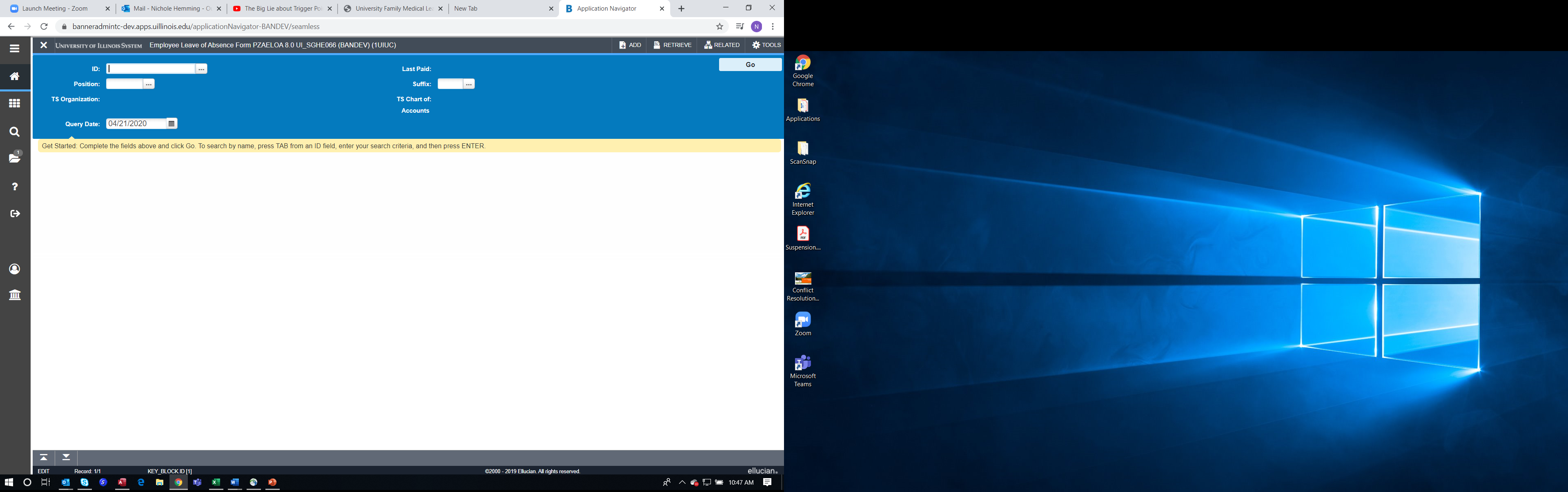 ID - Enter the employee UIN Position - Select the Position Number that is going to be used.  This should be the position that has the highest FTE, if applicable.  If no FTE on the jobs, then select any job.  (TS Organization and TS Chart of Accounts will automatically populate)Query Date - Enter the Query Date (this should be the start date for the leave)Click on the “Go” button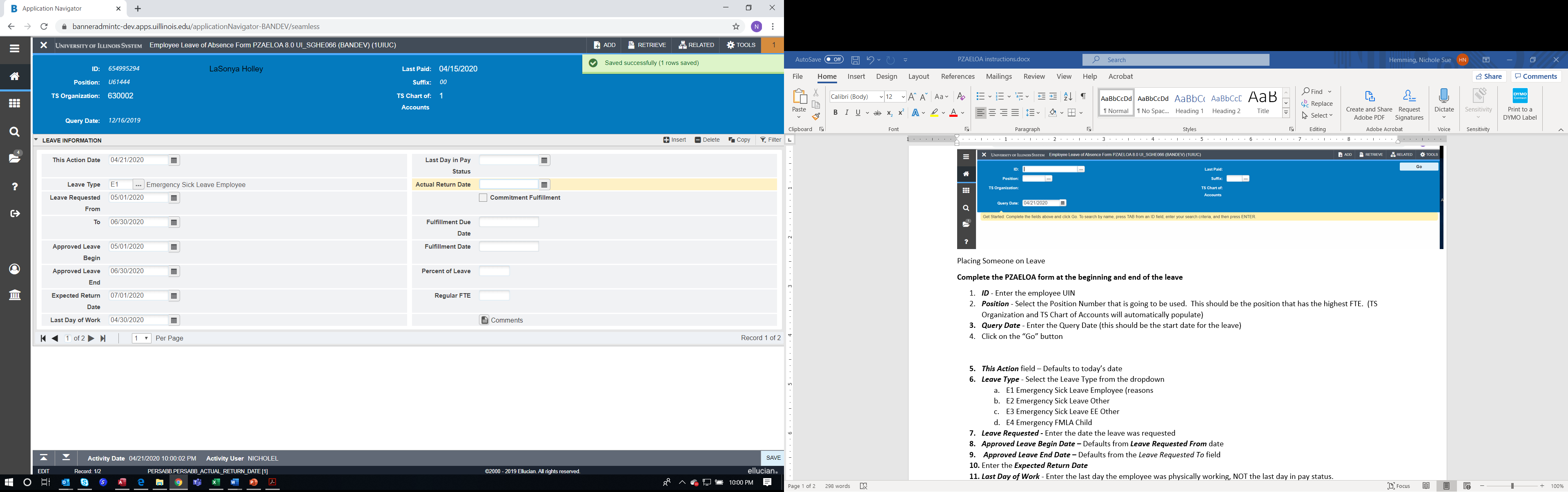 Leave InformationThis Action field – Defaults to today’s dateLeave Type - Select the Leave Type from the dropdownE1 Emergency Sick Leave Employee (reasons 1,2,3)E2 Emergency Sick Leave Other (reason 4)E3 Emergency Sick Leave EE Other (Reason 6. Do not use as of April 2020, wait to use until further guidance)E4 Emergency FMLA Child (reason 5)Leave Requested From - Enter the first day of the leaveLeave Requested To - Enter the last day of the leaveApproved Leave Begin Date – Defaults from the Leave Requested From date Approved Leave End Date – Defaults from the Leave Requested To fieldExpected Return Date – Enter the date the employee is expected to return to workLast Day of Work - Enter the last day the employee was physically working, NOT the last day in pay status. Last Day in Pay Status – Do not enter, unless employee is taking unpaid leaveActual Return Date - Do not be entered until the employee actually returns to workCommitment Fulfillment - Do not enterFulfillment Due Date - Do not enterFulfillment Date - Do not enterPercent of Leave – Enter 100 if block of time; leave blank if intermittentFTE - Enter the employee’s FTE Comments - Click on Comments icon  to enter any applicable comments.  If it is an intermittent leave, note that it is an intermittent leave and include the dates leave is being taken. 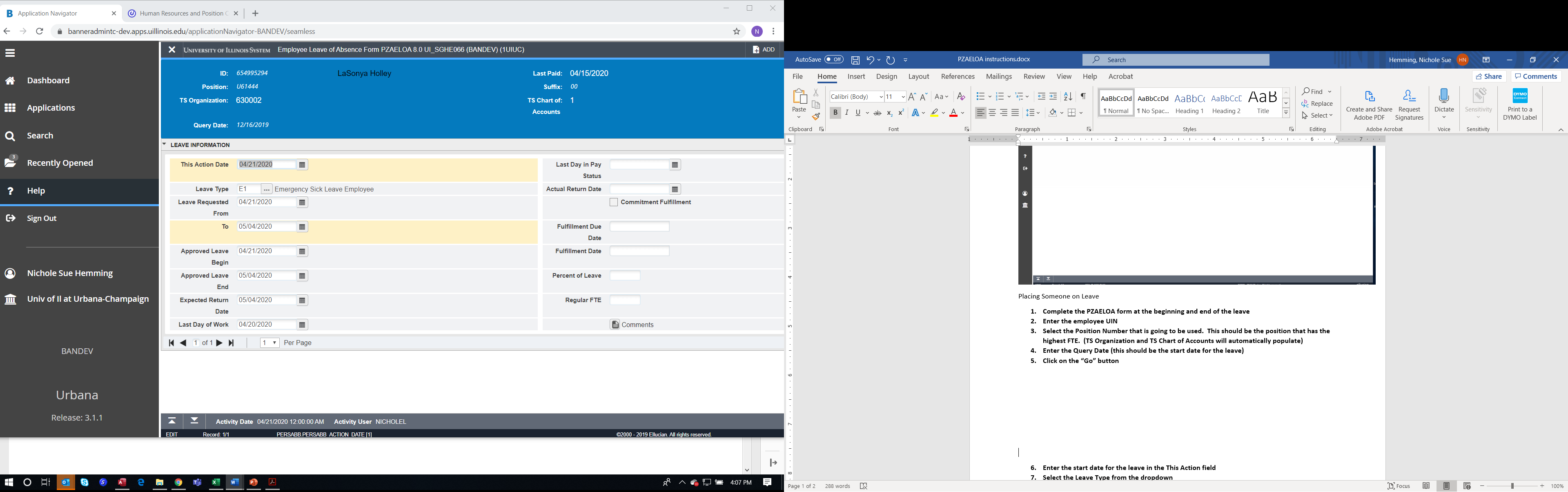 Save - Click on the save button in the lower right side of the formAdding Another Record for a Different LeaveClick on the insert button, a blank form will appear, repeat steps 5-21